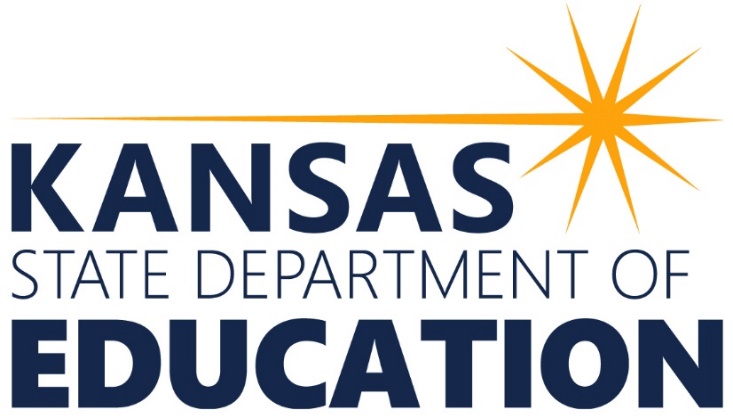 Significant Disproportionality: Targeted Self-Assessment ToolA review of policies, practices, and procedures in the area of placement of children with disabilities in particular settings
A local educational agency (LEA) identified by the state as having significant disproportionality is required to review and, if appropriate, revise its policies, practices, and procedures used in identification or placement in particular education settings, and/or disciplinary removals, to ensure that the policies, practices, and procedures comply with the requirements of the Individuals with Disabilities Education Act (IDEA); and publicly report on the revision of those policies, practices, and procedures consistent with the requirements of the Family Educational Rights and Privacy Act, its implementing regulations in 34 CFR part 99, and Section 618(b)(1) of the IDEA. 20 U.S.C. § 1418(d)(1); 34 C.F.R. § 300.646(a).The review and, if appropriate, revision must be conducted every year in which the LEA is identified with significant disproportionality. See 34 C.F.R. §300.646(c)(1).This tool is intended only for LEAs who are conducting a consecutive annual policy, practice, and procedures review in the same area of disproportionality.Such LEAs are required to verify prior year responses for the targeted areas provided here by providing a link or copy to the policy or procedure and conduct updated review and response to all items in which a policy, practice, or procedure has changed since the prior year’s review. The LEA must address any continuing or new policy, practice, or procedure it identifies as contributing to the significant disproportionality in its comprehensive coordinated early intervening services (CCEIS) plan. LEAs are encouraged to contact KSDE for assistance in the completion and submission of this self-assessment and any questions regarding the applicable timelines and related actions required due to the LEA’s significant disproportionality. Technical assistance in conducting this review is available; contact your KSDE Significant Disproportionality Lead and Technical Assistance Team members, or request TA at www.ksdetasn.org. LEAs are encouraged to contact KSDE at any time with questions regarding the applicable timelines and actions required due to the LEA’s significant disproportionality.LEA # and Name:Contact Name:Contact Email:Contact Phone:Related Requirements Section 1:  IDEA Requirements Related to PlacementRelated Requirements Section 1:  IDEA Requirements Related to PlacementRelated Requirements Section 1:  IDEA Requirements Related to PlacementRelated Requirements Section 1:  IDEA Requirements Related to PlacementRelated Requirements Section 1:  IDEA Requirements Related to PlacementRelated Requirements Section 1:  IDEA Requirements Related to PlacementRelated Requirements Section 1:  IDEA Requirements Related to PlacementRelated Requirements Section 1:  IDEA Requirements Related to PlacementKSDE Only KSDE Only Part I:  Review of Policies, Practices & Procedures for the Related IDEA RequirementVerificationChanges since last review?    If Yes, Conduct Policy & Procedure Review.  If Yes, Conduct Policy & Procedure Review.  Changes since last review? If Yes, Conduct Practices Review.  If Yes, Conduct Practices Review.  KSDE Only KSDE Only Part I:  Review of Policies, Practices & Procedures for the Related IDEA RequirementProvide specific link or attach a copy of the policy and/or procedure (i.e., board policy, handbook, LEA form, memorandum)Has the policy or procedure changed since the LEAs last review? YES/NOIs there evidence that a compliant LEA Policy and/or Procedure is in place?YES/NO If NOIs this contributing to the LEAs identified disproportionality? YES/NOHave the LEA Practices changed since the LEAs last review?YES/NOAre the LEA Practices consistent with the regulatory requirement?YES/NOIf YES Is this contributing to the LEAs identified disproportionality? YES/NOTimely submitted and responses verified by KSDE?YES/NOReviewer CommentsThe public agency ensures that the child is observed in the child's learning environment (including the regular classroom setting) to document the child's academic performance and behavior in the areas of difficulty. 34 C.F.R. § 300.310(a)The public agency ensures that a continuum of alternative placements is available to meet the needs of children with disabilities for special education and related services.34 C.F.R. § 300.115(a)The continuum must include the alternative placements listed in the definition of special education under Sec. 300.38 (instruction in regular classes, special classes, special schools, home instruction, and instruction in hospitals and institutions).34 C.F.R. § 300.115(b)(1)The placement decision is made by a group of persons, including the parents, and other persons knowledgeable about the child, the meaning of the evaluation data, and the placement options.34 C.F.R. § 300.116(a)(1)The child's placement is determined at least annually.34 C.F.R. § 300.116(b)(1) The child's placement is based on the child's IEP.34 C.F.R. § 300.116(b)(2)Unless the IEP of a child with a disability requires some other arrangement, the child is educated in the school that he or she would attend if nondisabled.34 C.F.R. § 300.116(c)In selecting the LRE, consideration is given to any potential harmful effect on the child or on the quality of services that he or she needs.34 C.F.R. § 300.116(d)A child with a disability is not removed from education in age-appropriate regular classrooms solely because of needed modifications in the general education curriculum.34 C.F.R. § 300.116(e)The public agency ensures that each child with a disability participates with nondisabled children in the extracurricular services and activities to the maximum extent appropriate to the needs of that child. The public agency must ensure that each child with a disability has the supplementary aids and services determined by the child's IEP Team to be appropriate and necessary for the child to participate in nonacademic settings.34 C.F.R. § 300.117The public agency ensures that the removal of children with disabilities from the regular education environment occurs only when the nature or severity of the disability is such that the education in regular classes with the use of supplementary aids and services cannot be achieved satisfactorily.34 C.F.R. § 300.114(a)(2)(ii)In the case of a child with limited English proficiency, the IEP team considers the language needs of the child as those needs relate to the child’s IEP.34 C.F.R. §300.324(a)(2)(ii)The IEP for each child with a disability addresses how the child will be involved and progress in the general curriculum.34 C.F.R. § 300.347(a)(1)(2)Part II:  Revision of Policies, Practices, Procedures, if applicableProvide documentation of revision for any noncompliant policies, practices, and procedures.  (Cite the applicable requirement to the left and add lines below as needed.)Provide documentation of revision for any noncompliant policies, practices, and procedures.  (Cite the applicable requirement to the left and add lines below as needed.)Provide documentation of revision for any noncompliant policies, practices, and procedures.  (Cite the applicable requirement to the left and add lines below as needed.)Provide documentation of revision for any noncompliant policies, practices, and procedures.  (Cite the applicable requirement to the left and add lines below as needed.)Provide documentation of revision for any noncompliant policies, practices, and procedures.  (Cite the applicable requirement to the left and add lines below as needed.)Provide documentation of revision for any noncompliant policies, practices, and procedures.  (Cite the applicable requirement to the left and add lines below as needed.)Provide documentation of revision for any noncompliant policies, practices, and procedures.  (Cite the applicable requirement to the left and add lines below as needed.)Timely completed & received? YES/NOReviewer CommentsPart III:  Publicly Posting Revised Policies, Practices, and Procedures, if applicableProvide documentation that the LEA publicly reported on all revised policy, practice, and/or procedures. (Cite the applicable requirement to the left and add lines below as needed.)Provide documentation that the LEA publicly reported on all revised policy, practice, and/or procedures. (Cite the applicable requirement to the left and add lines below as needed.)Provide documentation that the LEA publicly reported on all revised policy, practice, and/or procedures. (Cite the applicable requirement to the left and add lines below as needed.)Provide documentation that the LEA publicly reported on all revised policy, practice, and/or procedures. (Cite the applicable requirement to the left and add lines below as needed.)Provide documentation that the LEA publicly reported on all revised policy, practice, and/or procedures. (Cite the applicable requirement to the left and add lines below as needed.)Provide documentation that the LEA publicly reported on all revised policy, practice, and/or procedures. (Cite the applicable requirement to the left and add lines below as needed.)Provide documentation that the LEA publicly reported on all revised policy, practice, and/or procedures. (Cite the applicable requirement to the left and add lines below as needed.)Revised PPP publicly reported and timely submitted?YES/NORevised PPP publicly reported and timely submitted?YES/NORelated Requirements Section 2:   General Agency Policies, Practices, Procedures Related to PlacementRelated Requirements Section 2:   General Agency Policies, Practices, Procedures Related to PlacementRelated Requirements Section 2:   General Agency Policies, Practices, Procedures Related to PlacementRelated Requirements Section 2:   General Agency Policies, Practices, Procedures Related to PlacementRelated Requirements Section 2:   General Agency Policies, Practices, Procedures Related to PlacementRelated Requirements Section 2:   General Agency Policies, Practices, Procedures Related to PlacementRelated Requirements Section 2:   General Agency Policies, Practices, Procedures Related to PlacementRelated Requirements Section 2:   General Agency Policies, Practices, Procedures Related to PlacementKSDE Only KSDE Only Part I:  Review of Policies, Practices & Procedures for the Related IDEA RequirementVerificationChanges since last review?    If Yes, Conduct Policy & Procedure Review.  If Yes, Conduct Policy & Procedure Review.  Changes since last review? If Yes, Conduct Practices Review.  If Yes, Conduct Practices Review.  KSDE Only KSDE Only Part I:  Review of Policies, Practices & Procedures for the Related IDEA RequirementProvide specific link or attach a copy of the policy and/or procedure (i.e., board policy, handbook, LEA form, memorandum)Has the policy or procedure changed since the LEAs last review? YES/NOIs there evidence that a compliant LEA Policy and/or Procedure is in place?YES/NO If NOIs this contributing to the LEAs identified disproportionality? YES/NOHave the LEA Practices changed since the LEAs last review?YES/NOAre the LEA Practices consistent with the regulatory requirement?YES/NOIf YES Is this contributing to the LEAs identified disproportionality? YES/NOTimely submitted and responses verified by KSDE?YES/NOReviewer CommentsDo the LEA’s policies, practices, and procedures support the placement of the target group in the least restrictive environment?Do the LEA’s policies, practices, and procedures support the placement of other ethnic groups in the least restrict environment?Do the LEA’s policies, practices, and procedures support the return of students placed in a separate facility to a general education environment?Do the LEA’s policies, practices and procedures incorporate the provisions of supports in the general education environment for students returning from the separate facility?Do LEA policies and procedures in curriculum and instruction incorporate awareness of the ways in which race, ethnicity, culture, social class, ability and language impact learning?Does the LEA provide professional learning and support in areas of differentiated instruction and general education supports to increase access to the general curriculum for all students? Do schools provide an effective system of schoolwide, classroom, small group and individualized supports for all students?   Does the LEA professional learning support collaboration among general and special educators?  Does the LEA provide training and coaching on the application of positive behavior interventions and supports?Does the LEA engage in a continuous improvement process that considers disproportionality in placement?How are data on disproportionality integrated within the LEA and schools’ continuous improvement and planning processes?Part II:  Revision of Policies, Practices, Procedures, if applicableProvide documentation of revision for any noncompliant policies, practices, and procedures.  (Cite the applicable requirement to the left and add lines below as needed.)Provide documentation of revision for any noncompliant policies, practices, and procedures.  (Cite the applicable requirement to the left and add lines below as needed.)Provide documentation of revision for any noncompliant policies, practices, and procedures.  (Cite the applicable requirement to the left and add lines below as needed.)Provide documentation of revision for any noncompliant policies, practices, and procedures.  (Cite the applicable requirement to the left and add lines below as needed.)Provide documentation of revision for any noncompliant policies, practices, and procedures.  (Cite the applicable requirement to the left and add lines below as needed.)Provide documentation of revision for any noncompliant policies, practices, and procedures.  (Cite the applicable requirement to the left and add lines below as needed.)Provide documentation of revision for any noncompliant policies, practices, and procedures.  (Cite the applicable requirement to the left and add lines below as needed.)Timely completed & received? YES/NOReviewer CommentsPart III:  Publicly Posting Revised Policies, Practices, and Procedures, if applicableProvide documentation that the LEA publicly reported on all revised policy, practice, and/or procedures. (Cite the applicable requirement to the left and add lines below as needed.)Provide documentation that the LEA publicly reported on all revised policy, practice, and/or procedures. (Cite the applicable requirement to the left and add lines below as needed.)Provide documentation that the LEA publicly reported on all revised policy, practice, and/or procedures. (Cite the applicable requirement to the left and add lines below as needed.)Provide documentation that the LEA publicly reported on all revised policy, practice, and/or procedures. (Cite the applicable requirement to the left and add lines below as needed.)Provide documentation that the LEA publicly reported on all revised policy, practice, and/or procedures. (Cite the applicable requirement to the left and add lines below as needed.)Provide documentation that the LEA publicly reported on all revised policy, practice, and/or procedures. (Cite the applicable requirement to the left and add lines below as needed.)Provide documentation that the LEA publicly reported on all revised policy, practice, and/or procedures. (Cite the applicable requirement to the left and add lines below as needed.)Revised PPP publicly reported and timely submitted?YES/NORevised PPP publicly reported and timely submitted?YES/NOLEA Certification of AccuracyLEA Certification of AccuracyLEA Certification of AccuracyBy submitting this form, I verify that the information provided in this report is accurate.  By submitting this form, I verify that the information provided in this report is accurate.  By submitting this form, I verify that the information provided in this report is accurate.  Name of LEA Representative Submitting this Report:  Name of LEA Representative Submitting this Report:  Date:  KSDE USE ONLYKSDE USE ONLYKSDE USE ONLYSelf-Assessment Tool Review KIAS Compliance ProcessingAny LEA identified with noncompliance is required to take specific corrective actions to timely correct the finding of noncompliance as soon as possible and in no case more than one year from the state’s identification of the noncompliance. The correction of noncompliance includes updating relevant policies, procedures, and/or practices.Any LEA identified with noncompliance is required to take specific corrective actions to timely correct the finding of noncompliance as soon as possible and in no case more than one year from the state’s identification of the noncompliance. The correction of noncompliance includes updating relevant policies, procedures, and/or practices.Compliance Determination based on Self-Assessment Tool: The LEA has been identified as having noncompliance with the following IDEA requirement(s):COMPLIANT No Corrections Required

NONCOMPLIANTUpdated Police, Procedures, and/or Practices RequiredComments:KSDE USE ONLYKSDE USE ONLYKSDE USE ONLYDate: KSDE Initial Compliance Notification sent to LEA(Use this field if correction of noncompliance required. If correction of noncompliance is not required after initial review, use the KSDE Final Compliance Notification sent to LEA field below.)Correction of Noncompliance ReviewCorrection of Noncompliance ReviewCorrection of Noncompliance ReviewDate: Correction of Noncompliance due to KSDEDate: Correction of Noncompliance SubmittedDate: KSDE review of correction of updated policies, practices, and/or proceduresFinal Compliance DeterminationCOMPLIANTCorrection of polices, practices and/or procedures reviewed by KSDE and completed within timeframeNON-COMPLIANT
Noncompliance still not corrected – further revisions required to policies, practices, and/or proceduresComments:Date: KSDE Final Compliance Notification sent to LEA